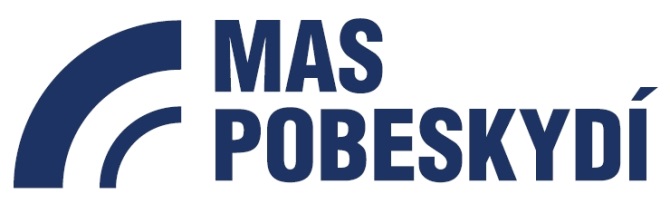 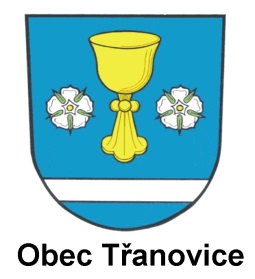 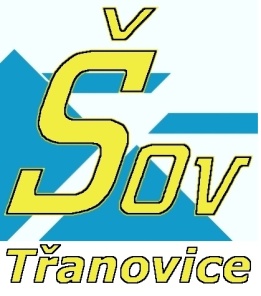 																	     	                                    V Třanovicích, 12. května 2015Vážená paní, vážný pane, dovolujeme si Vás pozvat k diskuzi u kulatého stolu u příležitosti vyhlášených výzev k Operačnímu programu Výzkum, vývoj a vzdělávání na programovací období 2014-2020. Ke kulatému stolu jsou pozváni zástupci MŠMT, škol, NNO a samospráv.Na co se OP VVV zaměřuje?OP VVV se zaměřuje na zvýšení kvality vzdělávání, zajištění podmínek pro kvalitní výzkum, propojení vzdělávání a výzkumu s trhem práce a posílení principu rovného přístupu ke vzdělávání.OP VVV by také měl snížit rizika neúspěchu mladých lidí ve vzdělání, což bude mít významný vliv na kvalitu jejich života i na jejich úspěch na trhu práce.OP VVV podporuje zlepšení kvality a efektivity vzdělávání a odborné přípravy, spravedlivost, sociální soudržnost a aktivní občanství, zlepšování kreativity a inovativnosti a rozvoj podnikatelských schopností, na všech úrovních vzdělávání a odborné přípravy. Akce se konáve čtvrtek 4. června 2015 od 13:00 hodve školicí místnosti v 1. patře objektu Kapplova dvora v Třanovicích, č. p. 1Facilitátor: Ing. Krystyna NovákováProgram:  12:45-13:00	Prezence13:00-13:30	Neformální představení účastníků a hostů, občerstvení13:30-14:00       Prezentace operačního programu, Mgr. Jitka Baťková, ředitelka                           odboru přípravy strategie a řízení OP VVV,                           Ministerstvo školství, mládeže a tělovýchovy ČR14.00-14:45       Řízená diskuze všech zúčastněných u kulatého stolu 14.45-15.15       Evaluace tématu a diskutovaných příspěvků, závěrZávazné přihlášky na akci prosím vyplňte na: http://sov.tranovice.org v záložceAktuality/Přihláška na akci, případné dotazy na tel. 777 549 286 nebo sov@tranovice.org Těšíme se na Vaši účast!	Ing. Jana Liberdová	Bc. Jan Tomiczek	Ing. Krystyna Nováková	ŠOV Třanovice, o. p. s.	starosta obce Třanovice	MAS Pobeskydí, z. s.